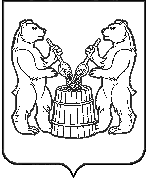 ГЛАВА  МУНИЦИПАЛЬНОГО ОБРАЗОВАНИЯ «УСТЬЯНСКИЙ МУНИЦИПАЛЬНЫЙ РАЙОН»  АРХАНГЕЛЬСКОЙ  ОБЛАСТИРАСПОРЯЖЕНИЕ  от  28   апреля    2017 года    № 58р.п. ОктябрьскийОб утверждении членов Общественного совета	          В соответствии с Федеральным законом от 21 июля 2014 года №212-ФЗ «Об основах общественного контроля в Российской Федерации», Положением об Общественном совете муниципального образования «Устьянский муниципальный район», утвержденного решением Собрания депутатов МО «Устьянский муниципальный район» № 435 от 17 февраля 2017 года, 1. Утвердить членами Общественного совета муниципального образования «Устьянский муниципальный район» следующие кандидатуры:Акулов Владимир ВалентиновичИпатова Наталья ВалентиновнаПавлов Дмитрий АлексеевичПрожерин Виталий ВитальевичЧерепанина Лариса Валерьевна	2. Направить настоящее распоряжение в Собрание депутатов муниципального образования «Устьянский муниципальный район» и в Общественную палату Архангельской области.Глава муниципального образования				    А.А.ХоробровСогласовано:Зав. юридическим отделом _______________ Е.В. КузнецоваПодг. Засухина Н.А.Дело – 2Собр. Депутатов – 1